Plant Life Observations		Notes on plant observations     Olympic National Park Plant Guide Sitka Spruce 			Western Hemlock 		Western Red Cedar 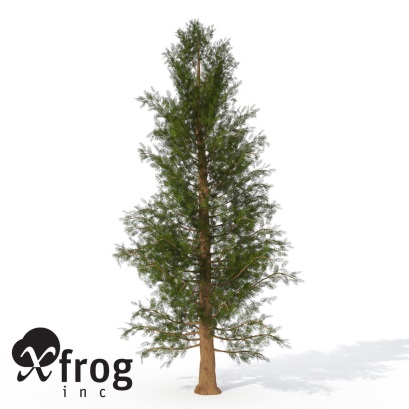 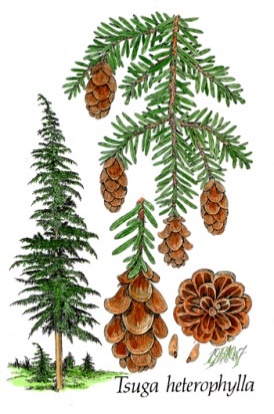 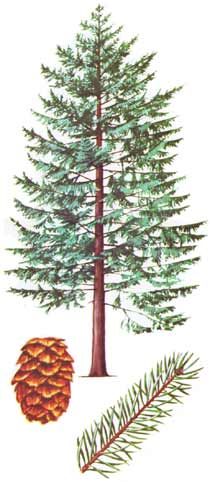 Red Alder 			Salal 					Evergreen Huckleberry 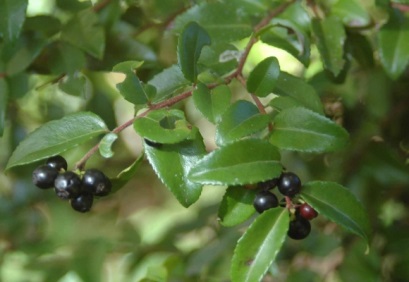 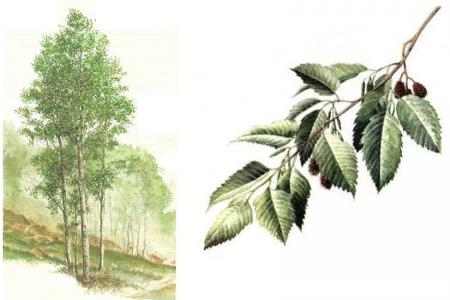 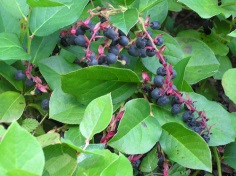 Salmonberry 		                 Deer Fern 					Sword Fern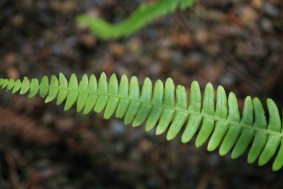 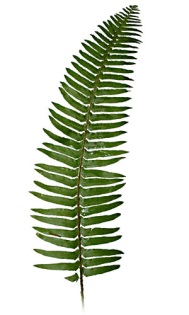 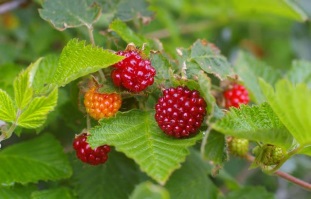 Skunk Cabbage 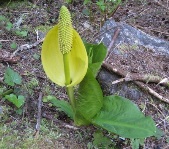 2nd Grade Comparing writing rubric 1234COS Content Organization and Style Writing has less than 2 compare or contrast sentences. Writing is unclear or incomplete. A few vocabulary words are used. Writing includes 1 -2 compare or contrast sentences but not both or are not complete. Some descriptive vocabulary is used. Writing includes 4 sentences describing the differences between the Olympic National Park and the school yard. Uses descriptive vocabulary correctly. Writing includes 5 or more sentences describing the differences between the Olympic National Park and the school yard. Uses descriptive vocabulary correctly.  CONConventions Grammar and spelling A few of the words are spelled correctly and the sentence is missing a capital letter or and end mark. Some words are spelled correctly and the sentence starts with a capital letter and ends with an end mark.  Most words are spelled correctly and  the sentence starts with a capital letter and ends with an end markAll words are spelled correctly and the sentence starts with a capital letter and ends with an end mark